Anexăla Hotărârea Curții de Conturinr. 25 din 17 iunie 2021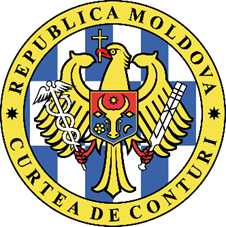 CURTEA DE CONTURI A REPUBLICII MOLDOVARAPORTUL auditului asupra rapoartelor financiare ale Academiei de Științe a Moldovei încheiate la 31 decembrie 2020 OPINIE CONTRARĂAm auditat rapoartele financiare ale Academiei de Științe a Moldovei (în continuare – Academia) pentru exercițiul bugetar încheiat la 31 decembrie 2020, care cuprind: Bilanțul contabil, Raportul privind veniturile și cheltuielile, Raportul privind fluxul mijloacelor bănești, Raportul privind executarea bugetului, Raportul narativ privind executarea bugetului, inclusiv un sumar al politicilor contabile semnificative. În opinia noastră, ținând cont de semnificația aspectelor descrise în secțiunea Baza pentru opinia contrară, rapoartele financiare nu prezintă o imagine corectă și fidelă  în conformitate cu cadrul de raportare financiară aplicabil. BAZA PENTRU OPINIA CONTRARĂ2.1. Valoarea grupei de conturi 371 „Terenuri” a fost subevaluată cu 107 249.89 mii lei, ca urmare a decontării în anul 2019 în lipsa documentelor justificative a terenurilor cu suprafața de 17.6446 ha aflate în folosința și/sau aferente clădirilor aflate la balanța Academiei. 2.2. Valoarea grupei de conturi 319 „Investiții capitale în active în curs de execuție” este majorată cu suma de 71 388.10 mii lei, ca rezultat al înregistrării în evidența contabilă a Academiei a valorii investițiilor în clădirile gestionate de către instituția publică Liceul teoretic-republican „Aristotel” din subordinea Ministerului Educației, Culturii și Cercetării în sumă de 69 860.54 mii lei, precum și a sumei de 1 527.56 mii lei, aferentă elaborării documentelor de proiect pentru 3 obiecte investiționale, a căror utilizare ulterioară nu a fost confirmată de către entitate în cadrul auditului.  2.3. Soldul grupei de conturi 333 „Stocuri de produse alimentare” este majorat cu 155.57 mii lei, urmare înregistrării neregulamentare, în anii precedenți (până în anul 2013), a cheltuielilor suportate pentru serviciile de deservire a unor delegații ca produse alimentare.  2.4. Valorile conturilor 142320 „Plata pentru locațiune” și 419 „Alte creanțe ale instituțiilor bugetare” au fost diminuate cu suma de 325.12 mii lei, ca rezultat al necalculării și neînregistrării la venituri a plății pe anul 2020 pentru chiria încăperilor cu suprafața totală de 626.07 m2 , situate în mun. Chișinău, str. Sprâncenoaia 5/4, utilizate de către o persoană terță, în baza unui contract de locațiune expirat. Astfel, Academia a încheiat cu persoana terță contractul de locațiune nr. DLL/04/2019 din 02.01.2019, iar prin scrisoarea recomandată nr.756-11/5 din 31.10.2019 a solicitat de la locatar să restituie încăperile nelocuibile ale imobilelor și terenul aferent acestora la expirarea termenului contractului menționat (31.12.2019). La data de 03.01.2020, imobilul respectiv a fost debranșat de la rețelele de alimentare cu energie electrică, apă și canalizare, însă persoana fizică continuă să utilizeze patrimoniul public fără a achita plata pentru locațiune. Pe acest caz  Academia a înaintat materialele în instanța de judecată.  2.5. Ca urmare a admiterii deficiențelor menționate în Capitolele II și IV ale Raportului de audit, au fost diminuate conturile: 722 „Rezultatul financiar al anilor precedenți” cu suma de 35 706.22 mii lei și, respectiv, 721 „Rezultatul financiar al anului curent (2020)” cu suma de 412.46 mii lei. 2.6. Am fost limitați în confirmarea valorii contului 313 „Instalații de transmisie” în sumă de 3076.60 mii lei  (din 3 563.38 mii lei), deoarece liniile de cablu electric aferente stațiilor de transformare a energiei electrice nu dispun de fișe de inventar privind evidența mijloacelor fixe, sunt instalate subteran (inclusiv în cartierul Telecentru, unde Academia practic nu dispune de bunuri imobile) și, ca urmare, nu pot fi identificate în natură și confirmate cantitativ-valoric. Totodată, dat fiind faptul că valoarea raportată a liniilor de cablu este semnificativă pentru bilanțul contabil, considerăm că posibila valoare a denaturării, la fel, va avea un caracter semnificativ.  2.7. Auditul a fost limitat în expunerea asupra soldurilor inițiale și finale ale contului 336 „Stocuri de materiale de uz gospodăresc și rechizite de birou” în sumă de 1 759.04 mii lei și, respectiv, 1 813.78 mii lei, deoarece acestea conțin 1447 de denumiri de poziții, iar în urma inventarierii selective, efectuată de către audit, pe 86 de poziții, cu valoarea totală de 194.80 mii lei, s-au constatat lipsuri în cazul a 31 de poziții, în sumă de 64.30 mii lei, sau 33.01 % din valoarea soldului verificat. În contextul celor expuse, considerăm că posibila valoare a denaturării va fi și ea semnificativă.  Am realizat misiunea de audit în conformitate cu Standardele Internaționale ale Instituțiilor Supreme de Audit aplicate de Curtea de Conturi. Responsabilitățile noastre, potrivit standardelor respective, sunt expuse în secțiunea „Responsabilitățile auditorului într-un audit al rapoartelor financiare” din prezentul Raport. Suntem independenți față de instituția auditată și am îndeplinit responsabilitățile de etică conform cerințelor Codului etic al Curții de Conturi. Considerăm că probele de audit obținute sunt suficiente și adecvate pentru a furniza o bază pentru opinia noastră.  ASPECTE-CHEIE DE AUDITAspectele-cheie de audit sunt acele aspecte care, în baza raționamentului nostru profesional, au avut cea mai mare importanță pentru auditul rapoartelor financiare ale Academiei de Științe a Moldovei încheiate la 31 decembrie 2020. Aceste aspecte au fost abordate în contextul auditului rapoartelor financiare în ansamblu și al formării opiniei noastre asupra lor, și nu oferim o opinie separată cu privire la aspectele date. Cu excepția aspectelor descrise în secțiunea Baza pentru opinia contrară, am determinat că nu mai există alte aspecte-cheie de audit care trebuie comunicate în Raportul de audit.  ALTE INFORMAȚII4.1. Unele active nefinanciare, în sumă totală de 26 934.56 mii lei, au fost clasificate neconform, fapt care a dus la denaturarea valorii conturilor subclasei 31 „Mijloace fixe”, însă fără a influența valoarea totală a mijloacelor fixe raportate. De asemenea, menționăm că Politica de contabilitate a Academiei, deși a fost elaborată în conformitate cu Politica de contabilitate-tip, nu stabilește criteriile de atribuire a bunului la mijloace fixe, inclusiv limita valorică a bunurilor care urmează a fi contabilizate ca mijloace fixe.4.2. Academia a admis concomitent supraevaluarea veniturilor și subevaluarea cheltuielilor cu suma de 59.90 mii lei, ca urmare a înregistrării plăților pentru serviciile comunale de la persoane terțe la grupa de conturi 142310 „Venituri din prestarea serviciilor cu plată”, deși era necesar ca acestea să fie reflectate ca diminuare a cheltuielilor la codurile Eco corespunzător tipului de servicii  comunale (grupa de conturi 222 „Servicii”). 4.3. Academia a majorat cheltuielile aferente contului 222910 „Servicii editoriale” și, respectiv, a diminuat valoarea contului  335 „Materiale pentru scopuri didactice, științifice și alte scopuri” cu suma de 87.34 mii lei, ceea ce reprezintă 450 de reviste de știință, inovare, cultură și arte „Academos”, tipărite în luna octombrie 2020, dar distribuite în martie 2021. BUNA GUVERNANȚĂ5.1. Contrar cadrului normativ în vigoare, conducerea Academiei nu a asigurat implementarea controlului intern managerial, fapt confirmat prin: neconstituirea grupurilor de lucru și nedesemnarea persoanelor responsabile de implementarea controlului intern managerial; neidentificarea și neinițierea descrierii proceselor operaționale; nedefinirea și nedescrierea unor proceduri și acțiuni de control; nedesfășurarea activităților privind evaluarea și monitorizarea riscurilor, etc. Probele de audit colectate denotă că activitățile de management și control nu au aspect de sistem și depind exclusiv de persoanele angajate la moment. Această situație are ca impact o evidență contabilă deficitară, ale cărei rezultate sunt reflectate în constatările din Baza pentru opinia contrară și din alte secțiuni ale acestui Raport. 5.2. Contrar prevederilor art. 19 din Legea privind controlul financiar public intern nr. 229 din 23.09.2010, Adunarea generală a Academiei de Științe a Moldovei nu a asigurat organizarea auditului intern în cadrul Academiei, ceea ce, în consecință, a lipsit conducerea instituției publice de un instrument care asigură gestionarea prudentă a riscurilor, contribuie la îmbunătățirea controlului intern managerial, precum și sporește nivelul de eficiență și eficacitate a proceselor gestionate. 5.3. În vederea remedierii deficiențelor constatate în misiunea precedentă de audit, Curtea de Conturi, prin Hotărârea nr. 55 din 07.10.2013, a înaintat Academiei 22 de recomandări, dintre care 5 recomandări neimplementate au stat la baza opiniei contrare de audit, fapt ce relevă lipsa în cadrul entității auditate a unor proceduri pentru implementarea recomandărilor Curții de Conturi. Deficiențele care persistă și în prezent sunt: nerespectarea principiilor generale de organizare și ținere a evidenței contabile; neînregistrarea integrală a drepturilor patrimoniale la organele cadastrale; efectuarea formală a inventarierii bunurilor gestionate; neimplementarea conformă a elementelor controlului financiar public intern (controlul intern managerial și auditul intern). Totodată, auditul denotă că, în anul 2018, Academia a fost supusă unei reorganizări complexe, în rezultatul căreia s-a creat Agenția Națională pentru Cercetare și Dezvoltare, responsabilă de implementarea politicii statului în domeniile cercetării, inovării și dezvoltării, iar funcția de fondator în organizațiile din domeniile cercetării și inovării a fost transmisă către Ministerul Educației, Culturii și Cercetării. Ca urmare, celelalte 17 recomandări, care nu au influențat opinia de audit, nu mai sunt relevante pentru activitatea Academiei.5.4. Academia nu a asigurat înregistrarea drepturilor patrimoniale în Registrul Bunurilor Imobile asupra a 13 bunuri imobile, în valoare totală de 43 791.93 mii lei, ceea ce poate duce la pierderea bunurilor proprietate a statului, în condițiile existenței unor dispute juridice. 5.5. Inventarierea anuală a elementelor de activ și pasiv ale Academiei, raportate la situația din 31.12.2020, s-a desfășurat selectiv, ceea ce contravine cadrului normativ în vigoare. Totodată, auditul denotă că procesul-verbal al Comisiei de inventariere, contrar prevederilor pct. 33 din Regulamentul privind inventarierea, nu conține un șir de elemente, cum ar fi: a) propunerile de reintegrare în circuitul economic a bunurilor depreciate, fără mișcare, cu mișcare lentă, greu vandabile și fără desfacere asigurată; b) constatările cu privire la păstrarea, depozitarea, conservarea și asigurarea integrității bunurilor. Ineficiența acestui procedeu de control și autentificare documentară a existenței elementelor de activ și datorii în expresie cantitativ-valorică are un impact direct asupra calității evidenței contabile și a raportării financiare, precum și un impact secundar asupra managementului eficace al patrimoniului public. Spre exemplu:Comisia de inventariere nu a clarificat situația cu privire la clădirile nefolosite în activitatea Academiei, cum ar fi: clădirile aferente terenului cu nr. cadastral 5511103.130 (com. Băcioi, extravilan), înregistrate în evidența contabilă în valoare de 55 566.37 mii lei; garajul cu boxă de reparație, situat pe terenul cu nr. cadastral 0100212.291 (str. Academiei), în valoare de 92.04 mii lei; și, respectiv, clădirea secției gospodărești, poziționată pe terenul cu nr. cadastral 0100212.271 (str. Academiei), în valoare de 117.39 mii lei. Verificările efectuate în teren denotă că aceste imobile au un grad de uzură ridicat și nu întrunesc cerințele minime de securitate pentru a fi utilizate în activitatea Academiei. Se menționează că Academia nu a asigurat conservarea bunurilor imobile nominalizate în conformitate cu prevederile cadrului normativ în vigoare.Comisia de inventariere nu a documentat faptul că utilajul Gama, destinat cercetării substanțelor radioactive și raportat la contul 318 „Alte mijloace fixe”, în valoare de 11 626.73 mii lei, nu este utilizat din anul 2012, din motiv că Guvernul Republicii Moldova nu și-a onorat obligațiunile privind construcția Centrului de Tehnologii Ionizante, care să satisfacă cerințele minime de securitate a procesului de cercetare, indicate în condițiile proiectului de grant, în baza căruia utilajul Gama a fost recepționat.Comisia de inventariere nu a stabilit eroarea privind suprafața încăperii din soclul blocului situat pe str. Gheorghe Asachi, 62/2, raportat la contul 311 „Clădiri” cu valoarea de 22.63 mii lei și suprafața de 9.70 m2. Potrivit datelor din Registrul bunurilor imobile, Academia deține cota- parte de 3/10 din bunul imobil cu nr. cadastral 0100212.124.01.081 cu suprafața totală de 312.80 m2 a încăperii, sau echivalentul a 93.84 m2. În realitate, suprafața totală a încăperii constituie doar 134.1 m2 . Prin urmare, cota-parte a Academiei reprezintă 40.23 m2 din suprafața totală a încăperii. De menționat că în procesul-verbal al Comisiei de inventariere nu este specificat nici faptul că la moment încăperea dată este parțial neutilizată, iar o altă parte a acesteia este supusă riscului de utilizare de către coproprietari în lipsa contractului de locațiune și a achitării chiriei, nefiind propuse nici soluții de valorificare a bunului imobil respectiv. 5.6. În anul 2019, contrar prevederilor art.19 din Legea contabilității nr. 113-XVI din 27.04.2007, Academia a exclus din evidența contabilă 33 de terenuri, în valoare totală de 318 031.78 mii lei și cu suprafața de 187.1976 ha, în lipsa actelor de transmitere a terenurilor către Agenția Proprietății Publice, administratorul terenurilor respective. Potrivit explicațiilor responsabililor din cadrul Academiei, scoaterea de la evidență a terenurilor respective s-a efectuat în baza Hotărârii Guvernului nr. 161 din 07.03.2019, prin care a fost aprobată lista terenurilor proprietate publică de stat transmise în administrarea Agenției Proprietății Publice. Auditul relevă că Hotărârea Guvernului nr. 161 din 07.03.2019 nu prevede expres entitățile responsabile de ținerea evidenței contabile și de asigurarea folosinței eficiente a terenurilor respective. Prin urmare, acest act normativ nu poate servi ca temei pentru scoaterea de la evidență a terenurilor nominalizate. Drepturile de administrare ale Agenției Proprietății Publice asupra terenurilor respective, cu excepția unui singur teren, nu au fost înregistrate în Registrul bunurilor imobile (RBI), în schimb, drepturile de folosință ale Academiei asupra acestor terenuri până în prezent rămân a fi înregistrate în RBI. De menționat că, prin scrisoarea nr. 03-04-5322 din 20.10.2020, Agenția Proprietății Publice a solicitat de la autoritățile publice centrale transmiterea terenurilor proprietate publică de stat prin acte de primire-predare, Academia, însă, nefiind inclusă în lista respectivă. În prezent, o parte din terenurile nominalizate se află în folosință temporară la unii agenți economici privați (în baza unor contracte de colaborare și/sau de parteneriat public privat), nefiind clar care instituție publică este responsabilă de monitorizarea modului de folosință a acestor terenuri. Spre exemplu: Potrivit Acordului de colaborare nr. 0101/16/34751 din 12.09.2016, Academia a transmis o parte din terenul cu nr. cadastral 5511103.130 (5.00 ha din suprafața totală de 13.22 ha), pe o perioadă de 15 ani, în folosință către SRL „Fly Ren Energy Company”, pentru organizarea și exploatarea unui Parc Solar (poligon de baterii fotovoltaice). În schimb, agentul economic s-a obligat ca, în primele 12 luni de la semnarea Acordului de colaborare, să investească 1 400.00 mii euro în crearea Parcului Solar și să contribuie cu suma de 32.00 mii euro la reparația și dotarea cu echipament a laboratorului Institutului de Energetică. Totodată, pe toată durata de implementare a Acordului, agentul economic privat s-a obligat să susțină financiar, cu câte 30.00 mii lei anual, activitatea de cercetare și inovare în domeniul energiei alternative. Probele de audit denotă că atât Academia, cât și Institutul de Energetică nu au asigurat monitorizarea executării Acordului nominalizat, până în prezent agentul economic transferând doar 120.56 mii lei către Institutul de Energetică, sau circa 6.00 mii euro. De menționat că, potrivit pct. 5.3. din Acordul de colaborare, orice neexecutare sau executare necorespunzătoare din partea SRL „Fly Ren Energy Company” oferă instituțiilor publice dreptul de a cere penalitatea în mărime de 0.25 % din suma restantă pentru fiecare zi de întârziere, iar întârzierea de peste 180 de zile permite părții îndreptățite să rezilieze Acordul.  Atât Academia, cât și Agenția Proprietății Publice nu au întreprins acțiunile necesare pentru determinarea modului de folosință a terenurilor din mun. Chișinău aferente blocurilor locative  care s-au construit și/sau se construiesc în cadrul parteneriatelor publice private, ceea ce generează riscul de suportare a unor cheltuieli ineficiente din contul bugetului public național. Spre exemplu, conform prevederilor Contractului de parteneriat public privat nr. 1 din 02.06.2015, terenurile gestionate de către Academie, cu suprafața totală de 2.6795 ha, au fost transmise în folosință temporară, până în decembrie 2021, către SRL „Basconslux”,  pentru construcția Complexului locativ cu obiective de menire social-culturală din mun. Chișinău, str. Sprâncenoaia 5 (majoritatea blocurilor fiind finalizate încă în anul 2019). Auditul relevă lipsa unor clauze contractuale explicite privind faptul cine acoperă cheltuielile pentru  serviciile de gestionare, deservire și exploatare a terenurilor aferente bunurilor imobiliare din condominiu. O situație similară a fost constatată și în cazul terenului cu nr. cadastral 0100212.292 și suprafața de 0.1719 ha, aferent  blocurilor locative din șos. Hîncești  - nr.55/5 și nr.55/6, construite în anii 2012-2018. Până în prezent terenul respectiv nu a fost transmis în proprietate comună în diviziune membrilor Asociației de Coproprietari în Condominiu, pentru asigurarea gestionării, deservirii, exploatării și reparării bunurilor imobiliare din condominiu din surse proprii.  5.7. Academia, în anul 2020, a efectuat înregistrări contabile în sumă de 2969.97 mii lei, în baza  unor copii de documente (ordine de plată) ale locatarilor (entități din subordinea Ministerului Educației, Culturii și Cercetării) pentru serviciile comunale facturate în sumă de 2586.59 mii lei de către Academie, dar achitate direct furnizorului, fapt ce contravine cadrului legal. Această situație a determinat creșterea în anul 2020 a creanțelor Academiei pentru serviciile comunale, de la 329.23 mii lei până la 735.40 mii lei, ceea ce reprezintă o dezafectare a mijloacelor bugetare de către Academie și entitățile din subordinea Ministerului Educației, Culturii și Cercetării. RESPONSABILITĂȚILE CONDUCERII PENTRU RAPOARTELE FINANCIAREPreședintele Academiei de Științe a Moldovei este responsabil de întocmirea, semnarea și prezentarea corectă și fidelă a rapoartelor financiare, în conformitate cu cadrul de raportare financiară aplicabil, de organizarea controlului intern managerial, pentru a asigura desfășurarea organizată și eficientă a activității economice a entității, inclusiv respectarea strictă a integrității activelor, prevenirea și descoperirea cauzelor de fraudă și/sau eroare, exactitatea și plenitudinea înregistrărilor contabile, precum și de furnizarea oportună a unor informații financiare credibile.  RESPONSABILITĂȚILE AUDITORULUI ÎNTR-UN AUDIT AL RAPOARTELOR FINANCIAREResponsabilitatea auditorului este de a planifica și a realiza misiunea de audit, cu obținerea probelor suficiente și adecvate în vederea susținerii bazei pentru opinia de audit. Obiectivele noastre sunt: obținerea unei asigurări rezonabile că rapoartele financiare consolidate nu sunt afectate de denaturări semnificative, cauzate de fraude sau erori, precum și emiterea unei opinii. Asigurarea rezonabilă este un nivel ridicat de asigurare, dar nu este o garanție că un audit efectuat în conformitate cu Standardele Internaționale va detecta întotdeauna o denaturare semnificativă atunci când ea există. Denaturările pot fi ca urmare a fraudelor sau erorilor. Totodată, denaturările pot fi considerate semnificative dacă, în mod individual sau în ansamblu, pot influența deciziile economice ale utilizatorilor acestor situații financiare. O descriere suplimentară a responsabilităților auditorului într-un audit al rapoartelor financiare este plasată pe site-ul Curții de Conturi, la adresa: http://www.ccrm.md/activitatea-curtii-de-conturi-1-25. Această descriere face parte din Raportul nostru de audit.SEMNĂTURILE ECHIPEI DE AUDITResponsabil de întocmirea Raportului de audit:  Auditor public principal,                                                                                        Alexandru LÎSÎIMembrul echipei de audit: Auditor public superior,Aurica RUSUResponsabil de monitorizarea și asigurarea calității auditului:Șeful Direcției generale de audit V,                                                                       Sergiu ȘTIRBU MD-2001, mun. Chișinău, bd. Ștefan cel Mare și Sfânt nr.69, tel. (+373 22) 26 60 02, fax: (+373 22) 26 61 00, web: www.ccrm.md, e-mail: ccrm@ccrm.md